得其大者可兼其小——2015年湖南高考作文题评析厉行威有一棵大树，枝繁叶茂，浓荫匝地，是飞禽、走兽们喜爱的憩息场所。飞禽、 走兽们经常讲他们旅行的见闻，大树听了，请飞禽带自己去旅行，飞禽说大树没有翅膀，拒绝了；请走兽帮助,走兽说大树没有腿，也拒绝了。大树决定自己想办法，它结出甜美的果实，果实中包着种子，飞禽走兽们吃了果实，大树的种子就这样传播到世界各地。请根据上面的材料，自选角度，自拟题目，写一篇不少于800字的记叙文或议论文。2015年的湖南高考作文题，延续了2011年以来的材料命题形式，而与前几年不同的是，2015年采用了寓言式材料。本题的立意空间较大。从“大树决定自己想办法”而最终实现了理想愿望着眼，可立意为发挥自我主观能动性，通过思考和努力来实现自我的理想；也可立意为遭遇挫折，不必灰心丧气，积极采取正确的方法，终能实现理想或有所成就；从其想办法的方式是结出果实借助飞禽走兽的传播而以另一种方式实现了旅行的愿望，可立意为“君子善假于物”“有所创新”一类；还有考生可能直接写“大树的后辈（如子孙、学生等）实现了其理想”，虽然丢掉了“飞禽走兽”等元素，但抓住了主要对象，也应该是允许的。在本题材料中，大树浓荫匝地而能成为飞禽走兽的憩息场所，而其实现愿望的方式是结出甜美的果实，即在以自己的成果施惠于他人的同时实现了自我夙愿。依此看来，本题的核心意蕴是“惠他而惠几”，即施爱于他人而同时使自己的意愿或理想得以实现，亦即习近平所说的“得其大者可以兼其小”。2013年5月2日，习近平总书记给北京大学考古文博学院2009级的学生回信，在回信中，习近平引用欧阳修的名句“得其大者可以兼其小”，强调青年学生应把个人梦想融入国家和民族的事业中，才能最终成就自我，并勉励他们“勇做走在时代前面的奋进者、开拓者、奉献者，努力使自己成为祖国建设的有用之才、栋梁之材，为实现中国梦奉献智慧和力量”。本题所具有的这一核心意蕴，既体现了“仁爱忠恕、上善若水”的中华传统文化精神，又体现了“友善、共赢”等时代精神，具有强烈的民族、时代气息，同时又能给考生以丰沛的人生启迪。在本道试题的材料中，大树形象颇有意思。一方面，他“枝繁叶茂，浓荫匝地”，能为飞禽走兽提供荫庇之所，他结出甜美的果实而为他物所食，具有传统的仁爱、奉献精神的君子品格，但另一方面，又因听到飞禽走兽的旅行谈话就有了效仿动物而旅行的念想且“想办法”如愿，这体现了大树经不起诱惑而一改其在中国传统文化中“深固不徙，独立不迁”的特性，变得容易为世俗的存在方式所动摇。大树追逐着禽兽的追逐，以其不移之性却随俗俯仰，想着去各地旅行，其形象特点颇显浮浅。与本世纪最初几年全国各地高考作文题选取寓言或准寓言作为命题材料不同，近年来材料作文所选，大多是来自现实生活的材料。即以2015年命制较佳的一些试题来看，亦是如此。全国新课标的两套试卷，材料皆来自现实生活，要求对“女儿举报父亲事件”写信，能引发考生对法治社会背景中关于亲情与规则的思考；“你认为谁最具风采”，三人的生活方式不同，但都体现了积极的人生态度，能有效传递正能量。上海卷则继续采用具有思辩性的格言形式来命题，其命意则为调和内心坚硬与柔软的因子以造就和谐自我，强调青年人审视自我心灵，思考人性的真善美。湖北卷取象泉水，强调要有不息的奔涌必先有深厚的积淀。福建卷采用三句格言式的话语，要求考生表达对行走人生路的思考。天津卷给出提示语，要求考生思考个体、行业或民族与时代的“范儿”，张扬民族传统美德和社会主义核心价值观，对青年人的人生价值思考具有良好的引导性。四川卷则设置班会课的情境，引导考生思考为人的“老实”与“聪明”的关系，对应选修教材《中国文化经典研读》“修齐治平”单元的“大视野”唐稚松院士的《尊德行而道问学》一文，对引导青年人修养自身具有积极意义，等等。总之，综观全国各地近年来的高考作文命题，基本采用材料作文的命题形式，且材料选取基本摒弃了寓言或准寓言而采用与学生生活密切相关的来自现实生活或能引发学生思辩的材料。这一材料选择方式，是基于命题者对“新课标”理念的理解。《普通高中语文课程标准（实验）》要求：培养学生观察认识自然、自我、社会、人生的能力，学生要能具有独立的思考力和判断力，要以其慧眼慧心观照现实的生活世界，并对现实的社会人生有自己的思考。即要求在整个基础教育的过程中，学生能树立正确的价值观念，并以此来观照世界，如此，则对人生的意义价值以及自我在此世间的行走方式有清晰明确的认识，对五彩斑斓的社会生活有自己的价值判断而不至于目迷五色声惑五音，而能有自我的持守和道德的建立。而摒弃上世纪90年代以来和本世纪初的选取寓言或准寓言材料的选材方式，命题者和考生站在一起且和他们一起开眼看世界，以对考生的理性思考提出要求，其意图较为明显。今年的湖南卷选取寓言材料命题，显得颇为独特。温儒敏先生在《高考作文命题应有更多学理性研究——兼谈语文高考改革》一文中曾经指出：“高考语文命题，特别是作文命题是很难的，这真是一项很有学术含量的工作……语文高考和作文命题的专业性很强，受各种矛盾的制约……因此，还得在专业建设上面多下工夫，鼓励这方面有更多的学理性的探讨。当然，如何从政策上保证，物色和建立确有专业水准的命题队伍，更是非常要紧的。”诚哉斯言！是为评析。                           （本文发表于《语文学习》2015年第7期）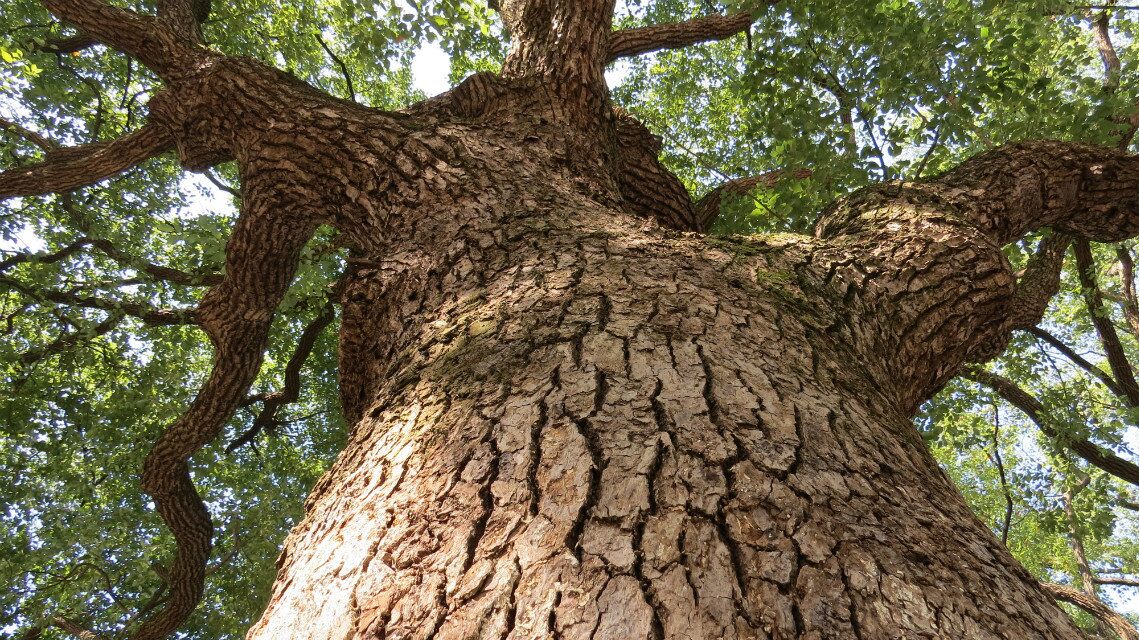 